REPUBLIKA HRVATSKAZADARSKA ŽUPANIJAOPĆINA KOLANJEDINSTVENI UPRAVNI ODJELTrg kralja Tomislava 6, 23251 KolanE-mail adresa: info@kolan.hr 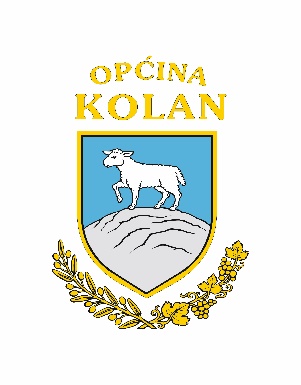 NATJEČAJza financiranje programa javnih potreba u kulturiOpćine Kolan za 2021. godinuDatum objave Poziva: 12. kolovoza 2021.Rok za dostavu prijava: 26. kolovoza 2021.Programsko područje koje prijavljujete (označite samo jedno)                                     1. Dramska i plesna djelatnost te izvedbene umjetnosti2. Knjižna, nakladnička i knjižničarska djelatnost3. Međunarodna kulturna suradnja	   4. Zaštita, obnova i čuvanje kulturne baštineStatus predlagatelja 1. Javna ustanova2. Udruga3. Trgovačko društvo4. Obrtnik5. Fizička osoba6. Ostalo (navesti) - Naziv programa/projekta:  Naziv prijavitelja programa/projekta:  ŽIVOTOPIS VODITELJA PROGRAMA/PROJEKTAIme:												Prezime:					Datum i mjesto rođenja:E-mail:				Broj mobilnog telefona:Obrazovanje i osposobljavanje:(dodati novi odjeljak za svaki stupanj obrazovanja počevši od višeg stupnja obrazovanja prema nižem stupnju)Radno mjesto:Radno iskustvo:(dodati novi odjeljak za svako radno mjesto počevši od trenutnog mjesta zaposlenja/posljednjeg mjesta zaposlenja)Volontersko iskustvo:(dodati novi odjeljak za svako volontersko mjesto počevši od trenutnog mjesta volontiranja/posljednjeg mjesta volontiranja)Stručno iskustvo u prioritetnom području aktivnosti javnog poziva za koji se dostavlja projektna/programska prijava:(dodati novi odjeljak za svako radno mjesto počevši od trenutnog mjesta zaposlenja/posljednjeg mjesta zaposlenja)Ostale kompetencije:Mjesto/Datum:                                                                                                                    Vlastoručni potpis:I.OPĆI PODACI O PRIJAVITELJU  PROGRAMA/PROJEKTA I PARTNERIMAOPĆI PODACI O PRIJAVITELJU  PROGRAMA/PROJEKTA I PARTNERIMAOPĆI PODACI O PRIJAVITELJU  PROGRAMA/PROJEKTA I PARTNERIMAOPĆI PODACI O PRIJAVITELJU  PROGRAMA/PROJEKTA I PARTNERIMAOPĆI PODACI O PRIJAVITELJU  PROGRAMA/PROJEKTA I PARTNERIMAOPĆI PODACI O PRIJAVITELJU  PROGRAMA/PROJEKTA I PARTNERIMAOPĆI PODACI O PRIJAVITELJU  PROGRAMA/PROJEKTA I PARTNERIMAOPĆI PODACI O PRIJAVITELJU  PROGRAMA/PROJEKTA I PARTNERIMAOPĆI PODACI O PRIJAVITELJU  PROGRAMA/PROJEKTA I PARTNERIMAOPĆI PODACI O PRIJAVITELJU  PROGRAMA/PROJEKTA I PARTNERIMAOPĆI PODACI O PRIJAVITELJU  PROGRAMA/PROJEKTA I PARTNERIMAOPĆI PODACI O PRIJAVITELJU  PROGRAMA/PROJEKTA I PARTNERIMAOPĆI PODACI O PRIJAVITELJU  PROGRAMA/PROJEKTA I PARTNERIMAOPĆI PODACI O PRIJAVITELJU  PROGRAMA/PROJEKTA I PARTNERIMAOPĆI PODACI O PRIJAVITELJU  PROGRAMA/PROJEKTA I PARTNERIMAOPĆI PODACI O PRIJAVITELJU  PROGRAMA/PROJEKTA I PARTNERIMAOPĆI PODACI O PRIJAVITELJU  PROGRAMA/PROJEKTA I PARTNERIMAOPĆI PODACI O PRIJAVITELJU  PROGRAMA/PROJEKTA I PARTNERIMAOPĆI PODACI O PRIJAVITELJU  PROGRAMA/PROJEKTA I PARTNERIMAOPĆI PODACI O PRIJAVITELJU  PROGRAMA/PROJEKTA I PARTNERIMAOPĆI PODACI O PRIJAVITELJU  PROGRAMA/PROJEKTA I PARTNERIMAOPĆI PODACI O PRIJAVITELJU  PROGRAMA/PROJEKTA I PARTNERIMAOPĆI PODACI O PRIJAVITELJU  PROGRAMA/PROJEKTA I PARTNERIMAOPĆI PODACI O PRIJAVITELJU  PROGRAMA/PROJEKTA I PARTNERIMAOPĆI PODACI O PRIJAVITELJU  PROGRAMA/PROJEKTA I PARTNERIMAOPĆI PODACI O PRIJAVITELJU  PROGRAMA/PROJEKTA I PARTNERIMAOPĆI PODACI O PRIJAVITELJU  PROGRAMA/PROJEKTA I PARTNERIMA1. Adresa prijavitelja / Sjedište Adresa prijavitelja / Sjedište Adresa prijavitelja / Sjedište Adresa prijavitelja / Sjedište Adresa prijavitelja / Sjedište Adresa prijavitelja / Sjedište Adresa prijavitelja / Sjedište Adresa prijavitelja / Sjedište2.Ime i prezime  osobe ovlaštene za zastupanje, adresa e-pošte i dužnost koju obavlja (npr. predsjednik/-ca, direktor/-ica, ravnatelj/-ica)Ime i prezime  osobe ovlaštene za zastupanje, adresa e-pošte i dužnost koju obavlja (npr. predsjednik/-ca, direktor/-ica, ravnatelj/-ica)Ime i prezime  osobe ovlaštene za zastupanje, adresa e-pošte i dužnost koju obavlja (npr. predsjednik/-ca, direktor/-ica, ravnatelj/-ica)Ime i prezime  osobe ovlaštene za zastupanje, adresa e-pošte i dužnost koju obavlja (npr. predsjednik/-ca, direktor/-ica, ravnatelj/-ica)Ime i prezime  osobe ovlaštene za zastupanje, adresa e-pošte i dužnost koju obavlja (npr. predsjednik/-ca, direktor/-ica, ravnatelj/-ica)Ime i prezime  osobe ovlaštene za zastupanje, adresa e-pošte i dužnost koju obavlja (npr. predsjednik/-ca, direktor/-ica, ravnatelj/-ica)Ime i prezime  osobe ovlaštene za zastupanje, adresa e-pošte i dužnost koju obavlja (npr. predsjednik/-ca, direktor/-ica, ravnatelj/-ica)Ime i prezime  osobe ovlaštene za zastupanje, adresa e-pošte i dužnost koju obavlja (npr. predsjednik/-ca, direktor/-ica, ravnatelj/-ica)3.Telefon/ Mobitel prijaviteljaTelefon/ Mobitel prijaviteljaTelefon/ Mobitel prijaviteljaTelefon/ Mobitel prijaviteljaTelefon/ Mobitel prijaviteljaTelefon/ Mobitel prijaviteljaTelefon/ Mobitel prijaviteljaTelefon/ Mobitel prijavitelja4.E-pošta prijaviteljaE-pošta prijaviteljaE-pošta prijaviteljaE-pošta prijaviteljaE-pošta prijaviteljaE-pošta prijaviteljaE-pošta prijaviteljaE-pošta prijavitelja5.Godina osnutkaGodina osnutkaGodina osnutkaGodina osnutkaGodina osnutkaGodina osnutkaGodina osnutkaGodina osnutka6. Datum i godina upisa u odgovarajući registarDatum i godina upisa u odgovarajući registarDatum i godina upisa u odgovarajući registarDatum i godina upisa u odgovarajući registarDatum i godina upisa u odgovarajući registarDatum i godina upisa u odgovarajući registarDatum i godina upisa u odgovarajući registarDatum i godina upisa u odgovarajući registar7.7.Registarski broj / MBS brojRegistarski broj / MBS brojRegistarski broj / MBS brojRegistarski broj / MBS broj8.Registrirana pri (naziv registracijskog tijela)Registrirana pri (naziv registracijskog tijela)Registrirana pri (naziv registracijskog tijela)Registrirana pri (naziv registracijskog tijela)Registrirana pri (naziv registracijskog tijela)Registrirana pri (naziv registracijskog tijela)Registrirana pri (naziv registracijskog tijela)Registrirana pri (naziv registracijskog tijela)9.Broj žiro-računa (IBAN) i naziv bankeBroj žiro-računa (IBAN) i naziv bankeBroj žiro-računa (IBAN) i naziv bankeBroj žiro-računa (IBAN) i naziv bankeBroj žiro-računa (IBAN) i naziv bankeBroj žiro-računa (IBAN) i naziv bankeBroj žiro-računa (IBAN) i naziv bankeBroj žiro-računa (IBAN) i naziv banke10.OIB (osobni identifikacijski broj)OIB (osobni identifikacijski broj)OIB (osobni identifikacijski broj)OIB (osobni identifikacijski broj)OIB (osobni identifikacijski broj)OIB (osobni identifikacijski broj)OIB (osobni identifikacijski broj)OIB (osobni identifikacijski broj)11.RNO (broj u Registru neprofitnih organizacija)RNO (broj u Registru neprofitnih organizacija)RNO (broj u Registru neprofitnih organizacija)RNO (broj u Registru neprofitnih organizacija)RNO (broj u Registru neprofitnih organizacija)RNO (broj u Registru neprofitnih organizacija)RNO (broj u Registru neprofitnih organizacija)RNO (broj u Registru neprofitnih organizacija)12.Djelatnost(i) organizacije, sukladno StatutuDjelatnost(i) organizacije, sukladno StatutuDjelatnost(i) organizacije, sukladno StatutuDjelatnost(i) organizacije, sukladno StatutuDjelatnost(i) organizacije, sukladno StatutuDjelatnost(i) organizacije, sukladno StatutuDjelatnost(i) organizacije, sukladno StatutuDjelatnost(i) organizacije, sukladno Statutu13.Ukupan broj članovaUkupan broj članovaUkupan broj članovaUkupan broj članovaUkupan broj članovaUkupan broj članovaUkupan broj članovaUkupan broj članova14.Broj zaposlenih na dan prijave projekta/programa (upisati broj)Broj zaposlenih na dan prijave projekta/programa (upisati broj)Broj zaposlenih na dan prijave projekta/programa (upisati broj)Broj zaposlenih na dan prijave projekta/programa (upisati broj)Broj zaposlenih na dan prijave projekta/programa (upisati broj)Broj zaposlenih na dan prijave projekta/programa (upisati broj)Broj zaposlenih na dan prijave projekta/programa (upisati broj)Broj zaposlenih na dan prijave projekta/programa (upisati broj)na određenona određenona određenona određenona određenona određenona određenona određenona neodređenona neodređenona neodređenona neodređeno15.Sveukupno ostvareni prihod organizacije u 2020. godini  (proračunska sredstva; ministarstva, Grad, Županija, EU fondovi, članarine – navesti zasebno)Sveukupno ostvareni prihod organizacije u 2020. godini  (proračunska sredstva; ministarstva, Grad, Županija, EU fondovi, članarine – navesti zasebno)Sveukupno ostvareni prihod organizacije u 2020. godini  (proračunska sredstva; ministarstva, Grad, Županija, EU fondovi, članarine – navesti zasebno)Sveukupno ostvareni prihod organizacije u 2020. godini  (proračunska sredstva; ministarstva, Grad, Županija, EU fondovi, članarine – navesti zasebno)Sveukupno ostvareni prihod organizacije u 2020. godini  (proračunska sredstva; ministarstva, Grad, Županija, EU fondovi, članarine – navesti zasebno)Sveukupno ostvareni prihod organizacije u 2020. godini  (proračunska sredstva; ministarstva, Grad, Županija, EU fondovi, članarine – navesti zasebno)Sveukupno ostvareni prihod organizacije u 2020. godini  (proračunska sredstva; ministarstva, Grad, Županija, EU fondovi, članarine – navesti zasebno)Sveukupno ostvareni prihod organizacije u 2020. godini  (proračunska sredstva; ministarstva, Grad, Županija, EU fondovi, članarine – navesti zasebno)a) Državnog proračuna Državnog proračuna Državnog proračuna Državnog proračuna Državnog proračuna Državnog proračuna Državnog proračuna Državnog proračuna b)Proračuna jedinica lokalne i područne (regionalne) samoupraveProračuna jedinica lokalne i područne (regionalne) samoupraveProračuna jedinica lokalne i područne (regionalne) samoupraveProračuna jedinica lokalne i područne (regionalne) samoupraveProračuna jedinica lokalne i područne (regionalne) samoupraveProračuna jedinica lokalne i područne (regionalne) samoupraveProračuna jedinica lokalne i područne (regionalne) samoupraveProračuna jedinica lokalne i područne (regionalne) samoupravec)Vlastitih prihoda ostvarenih obavljanjem dopuštenih djelatnostiVlastitih prihoda ostvarenih obavljanjem dopuštenih djelatnostiVlastitih prihoda ostvarenih obavljanjem dopuštenih djelatnostiVlastitih prihoda ostvarenih obavljanjem dopuštenih djelatnostiVlastitih prihoda ostvarenih obavljanjem dopuštenih djelatnostiVlastitih prihoda ostvarenih obavljanjem dopuštenih djelatnostiVlastitih prihoda ostvarenih obavljanjem dopuštenih djelatnostiVlastitih prihoda ostvarenih obavljanjem dopuštenih djelatnostid)prihoda od članarineprihoda od članarineprihoda od članarineprihoda od članarineprihoda od članarineprihoda od članarineprihoda od članarineprihoda od članarinee)donacijadonacijadonacijadonacijadonacijadonacijadonacijadonacijaf)Prihoda iz EUPrihoda iz EUPrihoda iz EUPrihoda iz EUPrihoda iz EUPrihoda iz EUPrihoda iz EUPrihoda iz EU16.Podaci o prostoru u kojem organizacija djelujePodaci o prostoru u kojem organizacija djelujePodaci o prostoru u kojem organizacija djelujePodaci o prostoru u kojem organizacija djelujePodaci o prostoru u kojem organizacija djelujePodaci o prostoru u kojem organizacija djelujePodaci o prostoru u kojem organizacija djelujePodaci o prostoru u kojem organizacija djelujePodaci o prostoru u kojem organizacija djelujePodaci o prostoru u kojem organizacija djelujePodaci o prostoru u kojem organizacija djelujePodaci o prostoru u kojem organizacija djelujePodaci o prostoru u kojem organizacija djelujePodaci o prostoru u kojem organizacija djelujePodaci o prostoru u kojem organizacija djelujePodaci o prostoru u kojem organizacija djelujePodaci o prostoru u kojem organizacija djelujePodaci o prostoru u kojem organizacija djelujePodaci o prostoru u kojem organizacija djelujePodaci o prostoru u kojem organizacija djelujePodaci o prostoru u kojem organizacija djelujePodaci o prostoru u kojem organizacija djelujePodaci o prostoru u kojem organizacija djelujePodaci o prostoru u kojem organizacija djelujePodaci o prostoru u kojem organizacija djelujePodaci o prostoru u kojem organizacija djelujePodaci o prostoru u kojem organizacija djelujea)vlastiti prostor (upisati veličinu u m2)vlastiti prostor (upisati veličinu u m2)vlastiti prostor (upisati veličinu u m2)vlastiti prostor (upisati veličinu u m2)vlastiti prostor (upisati veličinu u m2)vlastiti prostor (upisati veličinu u m2)vlastiti prostor (upisati veličinu u m2)vlastiti prostor (upisati veličinu u m2)b)iznajmljeni prostor (upisati veličinu u m2 i iznos mjesečnog  najma)iznajmljeni prostor (upisati veličinu u m2 i iznos mjesečnog  najma)iznajmljeni prostor (upisati veličinu u m2 i iznos mjesečnog  najma)iznajmljeni prostor (upisati veličinu u m2 i iznos mjesečnog  najma)iznajmljeni prostor (upisati veličinu u m2 i iznos mjesečnog  najma)iznajmljeni prostor (upisati veličinu u m2 i iznos mjesečnog  najma)iznajmljeni prostor (upisati veličinu u m2 i iznos mjesečnog  najma)iznajmljeni prostor (upisati veličinu u m2 i iznos mjesečnog  najma)c)prostor općine/grada/županije/RH (upisati veličinu u m2 i iznos mjesečnog  najma)prostor općine/grada/županije/RH (upisati veličinu u m2 i iznos mjesečnog  najma)prostor općine/grada/županije/RH (upisati veličinu u m2 i iznos mjesečnog  najma)prostor općine/grada/županije/RH (upisati veličinu u m2 i iznos mjesečnog  najma)prostor općine/grada/županije/RH (upisati veličinu u m2 i iznos mjesečnog  najma)prostor općine/grada/županije/RH (upisati veličinu u m2 i iznos mjesečnog  najma)prostor općine/grada/županije/RH (upisati veličinu u m2 i iznos mjesečnog  najma)prostor općine/grada/županije/RH (upisati veličinu u m2 i iznos mjesečnog  najma)17.Navedite programe/projekte u 2019. i 2020. godini, koje ste prijavili na razne natječaje te koliko vam ih je odobreno, odnosno za koliko njih ste dobili financijsku podršku, u kojem iznosu i od koga?Navedite programe/projekte u 2019. i 2020. godini, koje ste prijavili na razne natječaje te koliko vam ih je odobreno, odnosno za koliko njih ste dobili financijsku podršku, u kojem iznosu i od koga?Navedite programe/projekte u 2019. i 2020. godini, koje ste prijavili na razne natječaje te koliko vam ih je odobreno, odnosno za koliko njih ste dobili financijsku podršku, u kojem iznosu i od koga?Navedite programe/projekte u 2019. i 2020. godini, koje ste prijavili na razne natječaje te koliko vam ih je odobreno, odnosno za koliko njih ste dobili financijsku podršku, u kojem iznosu i od koga?Navedite programe/projekte u 2019. i 2020. godini, koje ste prijavili na razne natječaje te koliko vam ih je odobreno, odnosno za koliko njih ste dobili financijsku podršku, u kojem iznosu i od koga?Navedite programe/projekte u 2019. i 2020. godini, koje ste prijavili na razne natječaje te koliko vam ih je odobreno, odnosno za koliko njih ste dobili financijsku podršku, u kojem iznosu i od koga?Navedite programe/projekte u 2019. i 2020. godini, koje ste prijavili na razne natječaje te koliko vam ih je odobreno, odnosno za koliko njih ste dobili financijsku podršku, u kojem iznosu i od koga?Navedite programe/projekte u 2019. i 2020. godini, koje ste prijavili na razne natječaje te koliko vam ih je odobreno, odnosno za koliko njih ste dobili financijsku podršku, u kojem iznosu i od koga?Navedite programe/projekte u 2019. i 2020. godini, koje ste prijavili na razne natječaje te koliko vam ih je odobreno, odnosno za koliko njih ste dobili financijsku podršku, u kojem iznosu i od koga?Navedite programe/projekte u 2019. i 2020. godini, koje ste prijavili na razne natječaje te koliko vam ih je odobreno, odnosno za koliko njih ste dobili financijsku podršku, u kojem iznosu i od koga?Navedite programe/projekte u 2019. i 2020. godini, koje ste prijavili na razne natječaje te koliko vam ih je odobreno, odnosno za koliko njih ste dobili financijsku podršku, u kojem iznosu i od koga?Navedite programe/projekte u 2019. i 2020. godini, koje ste prijavili na razne natječaje te koliko vam ih je odobreno, odnosno za koliko njih ste dobili financijsku podršku, u kojem iznosu i od koga?Navedite programe/projekte u 2019. i 2020. godini, koje ste prijavili na razne natječaje te koliko vam ih je odobreno, odnosno za koliko njih ste dobili financijsku podršku, u kojem iznosu i od koga?Navedite programe/projekte u 2019. i 2020. godini, koje ste prijavili na razne natječaje te koliko vam ih je odobreno, odnosno za koliko njih ste dobili financijsku podršku, u kojem iznosu i od koga?Navedite programe/projekte u 2019. i 2020. godini, koje ste prijavili na razne natječaje te koliko vam ih je odobreno, odnosno za koliko njih ste dobili financijsku podršku, u kojem iznosu i od koga?Navedite programe/projekte u 2019. i 2020. godini, koje ste prijavili na razne natječaje te koliko vam ih je odobreno, odnosno za koliko njih ste dobili financijsku podršku, u kojem iznosu i od koga?Navedite programe/projekte u 2019. i 2020. godini, koje ste prijavili na razne natječaje te koliko vam ih je odobreno, odnosno za koliko njih ste dobili financijsku podršku, u kojem iznosu i od koga?Navedite programe/projekte u 2019. i 2020. godini, koje ste prijavili na razne natječaje te koliko vam ih je odobreno, odnosno za koliko njih ste dobili financijsku podršku, u kojem iznosu i od koga?Navedite programe/projekte u 2019. i 2020. godini, koje ste prijavili na razne natječaje te koliko vam ih je odobreno, odnosno za koliko njih ste dobili financijsku podršku, u kojem iznosu i od koga?Navedite programe/projekte u 2019. i 2020. godini, koje ste prijavili na razne natječaje te koliko vam ih je odobreno, odnosno za koliko njih ste dobili financijsku podršku, u kojem iznosu i od koga?Navedite programe/projekte u 2019. i 2020. godini, koje ste prijavili na razne natječaje te koliko vam ih je odobreno, odnosno za koliko njih ste dobili financijsku podršku, u kojem iznosu i od koga?Navedite programe/projekte u 2019. i 2020. godini, koje ste prijavili na razne natječaje te koliko vam ih je odobreno, odnosno za koliko njih ste dobili financijsku podršku, u kojem iznosu i od koga?Navedite programe/projekte u 2019. i 2020. godini, koje ste prijavili na razne natječaje te koliko vam ih je odobreno, odnosno za koliko njih ste dobili financijsku podršku, u kojem iznosu i od koga?Navedite programe/projekte u 2019. i 2020. godini, koje ste prijavili na razne natječaje te koliko vam ih je odobreno, odnosno za koliko njih ste dobili financijsku podršku, u kojem iznosu i od koga?Navedite programe/projekte u 2019. i 2020. godini, koje ste prijavili na razne natječaje te koliko vam ih je odobreno, odnosno za koliko njih ste dobili financijsku podršku, u kojem iznosu i od koga?Navedite programe/projekte u 2019. i 2020. godini, koje ste prijavili na razne natječaje te koliko vam ih je odobreno, odnosno za koliko njih ste dobili financijsku podršku, u kojem iznosu i od koga?Navedite programe/projekte u 2019. i 2020. godini, koje ste prijavili na razne natječaje te koliko vam ih je odobreno, odnosno za koliko njih ste dobili financijsku podršku, u kojem iznosu i od koga?Godina prijaveGodina prijaveNaziv davatelja financijskih sredstavaNaziv davatelja financijskih sredstavaNaziv davatelja financijskih sredstavaNaziv davatelja financijskih sredstavaNaziv davatelja financijskih sredstavaNaziv davatelja financijskih sredstavaNaziv programa/projektaNaziv programa/projektaNaziv programa/projektaNaziv programa/projektaPrijavljeno (stavite X)Prijavljeno (stavite X)Prijavljeno (stavite X)Prijavljeno (stavite X)Prijavljeno (stavite X)Prijavljeno (stavite X)Prijavljeno (stavite X)Prijavljeno (stavite X)Odobreno ili u postupku
(stavite X)Odobreno ili u postupku
(stavite X)Odobreno ili u postupku
(stavite X)Odobreno ili u postupku
(stavite X)Odobreno ili u postupku
(stavite X)Odobreni iznos
u kunama (navedite ako je primjenjivo)Odobreni iznos
u kunama (navedite ako je primjenjivo)Odobreni iznos
u kunama (navedite ako je primjenjivo)II.PODACI O PROGRAMU/PROJEKTUPODACI O PROGRAMU/PROJEKTUPODACI O PROGRAMU/PROJEKTUPODACI O PROGRAMU/PROJEKTUPODACI O PROGRAMU/PROJEKTUPODACI O PROGRAMU/PROJEKTUPODACI O PROGRAMU/PROJEKTUPODACI O PROGRAMU/PROJEKTUPODACI O PROGRAMU/PROJEKTUPODACI O PROGRAMU/PROJEKTUPODACI O PROGRAMU/PROJEKTUPODACI O PROGRAMU/PROJEKTUPODACI O PROGRAMU/PROJEKTUPODACI O PROGRAMU/PROJEKTUPODACI O PROGRAMU/PROJEKTUPODACI O PROGRAMU/PROJEKTUPODACI O PROGRAMU/PROJEKTUPODACI O PROGRAMU/PROJEKTUPODACI O PROGRAMU/PROJEKTUPODACI O PROGRAMU/PROJEKTUPODACI O PROGRAMU/PROJEKTUPODACI O PROGRAMU/PROJEKTUPODACI O PROGRAMU/PROJEKTUPODACI O PROGRAMU/PROJEKTUPODACI O PROGRAMU/PROJEKTUPODACI O PROGRAMU/PROJEKTUPODACI O PROGRAMU/PROJEKTU1.Naziv programa/projektaNaziv programa/projektaNaziv programa/projektaNaziv programa/projektaNaziv programa/projektaNaziv programa/projektaNaziv programa/projektaNaziv programa/projektaNaziv programa/projektaNaziv programa/projektaNaziv programa/projektaNaziv programa/projektaNaziv programa/projektaNaziv programa/projektaNaziv programa/projektaNaziv programa/projektaNaziv programa/projektaNaziv programa/projektaNaziv programa/projektaNaziv programa/projektaNaziv programa/projektaNaziv programa/projektaNaziv programa/projektaNaziv programa/projektaNaziv programa/projektaNaziv programa/projektaNaziv programa/projekta2.Sažetak programa/projektaSažetak programa/projektaSažetak programa/projektaSažetak programa/projektaSažetak programa/projektaSažetak programa/projektaSažetak programa/projektaSažetak programa/projektaSažetak programa/projektaSažetak programa/projektaSažetak programa/projektaSažetak programa/projektaSažetak programa/projektaSažetak programa/projektaSažetak programa/projektaSažetak programa/projektaSažetak programa/projektaSažetak programa/projektaSažetak programa/projektaSažetak programa/projektaSažetak programa/projektaSažetak programa/projektaSažetak programa/projektaSažetak programa/projektaSažetak programa/projektaSažetak programa/projektaSažetak programa/projekta3.Vrijeme i mjesto  održavanja programa/projekta (upisati planirane termine i lokacije)Vrijeme i mjesto  održavanja programa/projekta (upisati planirane termine i lokacije)Vrijeme i mjesto  održavanja programa/projekta (upisati planirane termine i lokacije)Vrijeme i mjesto  održavanja programa/projekta (upisati planirane termine i lokacije)Vrijeme i mjesto  održavanja programa/projekta (upisati planirane termine i lokacije)Vrijeme i mjesto  održavanja programa/projekta (upisati planirane termine i lokacije)Vrijeme i mjesto  održavanja programa/projekta (upisati planirane termine i lokacije)Vrijeme i mjesto  održavanja programa/projekta (upisati planirane termine i lokacije)Vrijeme i mjesto  održavanja programa/projekta (upisati planirane termine i lokacije)Vrijeme i mjesto  održavanja programa/projekta (upisati planirane termine i lokacije)Vrijeme i mjesto  održavanja programa/projekta (upisati planirane termine i lokacije)Vrijeme i mjesto  održavanja programa/projekta (upisati planirane termine i lokacije)Vrijeme i mjesto  održavanja programa/projekta (upisati planirane termine i lokacije)Vrijeme i mjesto  održavanja programa/projekta (upisati planirane termine i lokacije)Vrijeme i mjesto  održavanja programa/projekta (upisati planirane termine i lokacije)Vrijeme i mjesto  održavanja programa/projekta (upisati planirane termine i lokacije)Vrijeme i mjesto  održavanja programa/projekta (upisati planirane termine i lokacije)Vrijeme i mjesto  održavanja programa/projekta (upisati planirane termine i lokacije)Vrijeme i mjesto  održavanja programa/projekta (upisati planirane termine i lokacije)Vrijeme i mjesto  održavanja programa/projekta (upisati planirane termine i lokacije)Vrijeme i mjesto  održavanja programa/projekta (upisati planirane termine i lokacije)Vrijeme i mjesto  održavanja programa/projekta (upisati planirane termine i lokacije)Vrijeme i mjesto  održavanja programa/projekta (upisati planirane termine i lokacije)Vrijeme i mjesto  održavanja programa/projekta (upisati planirane termine i lokacije)Vrijeme i mjesto  održavanja programa/projekta (upisati planirane termine i lokacije)Vrijeme i mjesto  održavanja programa/projekta (upisati planirane termine i lokacije)Vrijeme i mjesto  održavanja programa/projekta (upisati planirane termine i lokacije)4.Ukupan iznos potreban za provedbu programa/projektaUkupan iznos potreban za provedbu programa/projektaUkupan iznos potreban za provedbu programa/projektaUkupan iznos potreban za provedbu programa/projektaUkupan iznos potreban za provedbu programa/projektaUkupan iznos potreban za provedbu programa/projektaUkupan iznos potreban za provedbu programa/projektaUkupan iznos potreban za provedbu programa/projektaUkupan iznos potreban za provedbu programa/projektaUkupan iznos potreban za provedbu programa/projektaUkupan iznos potreban za provedbu programa/projektaUkupan iznos potreban za provedbu programa/projektaUkupan iznos potreban za provedbu programa/projektaUkupan iznos potreban za provedbu programa/projekta4.1.Iznos koji se traži od Općine Kolan Iznos koji se traži od Općine Kolan Iznos koji se traži od Općine Kolan Iznos koji se traži od Općine Kolan Iznos koji se traži od Općine Kolan Iznos koji se traži od Općine Kolan Iznos koji se traži od Općine Kolan Iznos koji se traži od Općine Kolan Iznos koji se traži od Općine Kolan Iznos koji se traži od Općine Kolan Iznos koji se traži od Općine Kolan Iznos koji se traži od Općine Kolan Iznos koji se traži od Općine Kolan Iznos koji se traži od Općine Kolan 4.2.Je li za provedbu zatražen ili osiguran iznos iz javnih izvora (tijela državne uprave i/ili jedinice lokalne i područne (regionalne) samouprave, iz fondova Europske unije ili od drugih donatora za provedbu ovog projekta –navesti ukupne iznose za prijavitelje i partnere ako ih imaju i dodati potrebne retke u obrascu)Je li za provedbu zatražen ili osiguran iznos iz javnih izvora (tijela državne uprave i/ili jedinice lokalne i područne (regionalne) samouprave, iz fondova Europske unije ili od drugih donatora za provedbu ovog projekta –navesti ukupne iznose za prijavitelje i partnere ako ih imaju i dodati potrebne retke u obrascu)Je li za provedbu zatražen ili osiguran iznos iz javnih izvora (tijela državne uprave i/ili jedinice lokalne i područne (regionalne) samouprave, iz fondova Europske unije ili od drugih donatora za provedbu ovog projekta –navesti ukupne iznose za prijavitelje i partnere ako ih imaju i dodati potrebne retke u obrascu)Je li za provedbu zatražen ili osiguran iznos iz javnih izvora (tijela državne uprave i/ili jedinice lokalne i područne (regionalne) samouprave, iz fondova Europske unije ili od drugih donatora za provedbu ovog projekta –navesti ukupne iznose za prijavitelje i partnere ako ih imaju i dodati potrebne retke u obrascu)Je li za provedbu zatražen ili osiguran iznos iz javnih izvora (tijela državne uprave i/ili jedinice lokalne i područne (regionalne) samouprave, iz fondova Europske unije ili od drugih donatora za provedbu ovog projekta –navesti ukupne iznose za prijavitelje i partnere ako ih imaju i dodati potrebne retke u obrascu)Je li za provedbu zatražen ili osiguran iznos iz javnih izvora (tijela državne uprave i/ili jedinice lokalne i područne (regionalne) samouprave, iz fondova Europske unije ili od drugih donatora za provedbu ovog projekta –navesti ukupne iznose za prijavitelje i partnere ako ih imaju i dodati potrebne retke u obrascu)Je li za provedbu zatražen ili osiguran iznos iz javnih izvora (tijela državne uprave i/ili jedinice lokalne i područne (regionalne) samouprave, iz fondova Europske unije ili od drugih donatora za provedbu ovog projekta –navesti ukupne iznose za prijavitelje i partnere ako ih imaju i dodati potrebne retke u obrascu)Je li za provedbu zatražen ili osiguran iznos iz javnih izvora (tijela državne uprave i/ili jedinice lokalne i područne (regionalne) samouprave, iz fondova Europske unije ili od drugih donatora za provedbu ovog projekta –navesti ukupne iznose za prijavitelje i partnere ako ih imaju i dodati potrebne retke u obrascu)Je li za provedbu zatražen ili osiguran iznos iz javnih izvora (tijela državne uprave i/ili jedinice lokalne i područne (regionalne) samouprave, iz fondova Europske unije ili od drugih donatora za provedbu ovog projekta –navesti ukupne iznose za prijavitelje i partnere ako ih imaju i dodati potrebne retke u obrascu)Je li za provedbu zatražen ili osiguran iznos iz javnih izvora (tijela državne uprave i/ili jedinice lokalne i područne (regionalne) samouprave, iz fondova Europske unije ili od drugih donatora za provedbu ovog projekta –navesti ukupne iznose za prijavitelje i partnere ako ih imaju i dodati potrebne retke u obrascu)Je li za provedbu zatražen ili osiguran iznos iz javnih izvora (tijela državne uprave i/ili jedinice lokalne i područne (regionalne) samouprave, iz fondova Europske unije ili od drugih donatora za provedbu ovog projekta –navesti ukupne iznose za prijavitelje i partnere ako ih imaju i dodati potrebne retke u obrascu)Je li za provedbu zatražen ili osiguran iznos iz javnih izvora (tijela državne uprave i/ili jedinice lokalne i područne (regionalne) samouprave, iz fondova Europske unije ili od drugih donatora za provedbu ovog projekta –navesti ukupne iznose za prijavitelje i partnere ako ih imaju i dodati potrebne retke u obrascu)Je li za provedbu zatražen ili osiguran iznos iz javnih izvora (tijela državne uprave i/ili jedinice lokalne i područne (regionalne) samouprave, iz fondova Europske unije ili od drugih donatora za provedbu ovog projekta –navesti ukupne iznose za prijavitelje i partnere ako ih imaju i dodati potrebne retke u obrascu)Je li za provedbu zatražen ili osiguran iznos iz javnih izvora (tijela državne uprave i/ili jedinice lokalne i područne (regionalne) samouprave, iz fondova Europske unije ili od drugih donatora za provedbu ovog projekta –navesti ukupne iznose za prijavitelje i partnere ako ih imaju i dodati potrebne retke u obrascu)Je li za provedbu zatražen ili osiguran iznos iz javnih izvora (tijela državne uprave i/ili jedinice lokalne i područne (regionalne) samouprave, iz fondova Europske unije ili od drugih donatora za provedbu ovog projekta –navesti ukupne iznose za prijavitelje i partnere ako ih imaju i dodati potrebne retke u obrascu)Je li za provedbu zatražen ili osiguran iznos iz javnih izvora (tijela državne uprave i/ili jedinice lokalne i područne (regionalne) samouprave, iz fondova Europske unije ili od drugih donatora za provedbu ovog projekta –navesti ukupne iznose za prijavitelje i partnere ako ih imaju i dodati potrebne retke u obrascu)Je li za provedbu zatražen ili osiguran iznos iz javnih izvora (tijela državne uprave i/ili jedinice lokalne i područne (regionalne) samouprave, iz fondova Europske unije ili od drugih donatora za provedbu ovog projekta –navesti ukupne iznose za prijavitelje i partnere ako ih imaju i dodati potrebne retke u obrascu)Je li za provedbu zatražen ili osiguran iznos iz javnih izvora (tijela državne uprave i/ili jedinice lokalne i područne (regionalne) samouprave, iz fondova Europske unije ili od drugih donatora za provedbu ovog projekta –navesti ukupne iznose za prijavitelje i partnere ako ih imaju i dodati potrebne retke u obrascu)Je li za provedbu zatražen ili osiguran iznos iz javnih izvora (tijela državne uprave i/ili jedinice lokalne i područne (regionalne) samouprave, iz fondova Europske unije ili od drugih donatora za provedbu ovog projekta –navesti ukupne iznose za prijavitelje i partnere ako ih imaju i dodati potrebne retke u obrascu)Je li za provedbu zatražen ili osiguran iznos iz javnih izvora (tijela državne uprave i/ili jedinice lokalne i područne (regionalne) samouprave, iz fondova Europske unije ili od drugih donatora za provedbu ovog projekta –navesti ukupne iznose za prijavitelje i partnere ako ih imaju i dodati potrebne retke u obrascu)Je li za provedbu zatražen ili osiguran iznos iz javnih izvora (tijela državne uprave i/ili jedinice lokalne i područne (regionalne) samouprave, iz fondova Europske unije ili od drugih donatora za provedbu ovog projekta –navesti ukupne iznose za prijavitelje i partnere ako ih imaju i dodati potrebne retke u obrascu)Je li za provedbu zatražen ili osiguran iznos iz javnih izvora (tijela državne uprave i/ili jedinice lokalne i područne (regionalne) samouprave, iz fondova Europske unije ili od drugih donatora za provedbu ovog projekta –navesti ukupne iznose za prijavitelje i partnere ako ih imaju i dodati potrebne retke u obrascu)Je li za provedbu zatražen ili osiguran iznos iz javnih izvora (tijela državne uprave i/ili jedinice lokalne i područne (regionalne) samouprave, iz fondova Europske unije ili od drugih donatora za provedbu ovog projekta –navesti ukupne iznose za prijavitelje i partnere ako ih imaju i dodati potrebne retke u obrascu)Je li za provedbu zatražen ili osiguran iznos iz javnih izvora (tijela državne uprave i/ili jedinice lokalne i područne (regionalne) samouprave, iz fondova Europske unije ili od drugih donatora za provedbu ovog projekta –navesti ukupne iznose za prijavitelje i partnere ako ih imaju i dodati potrebne retke u obrascu)Je li za provedbu zatražen ili osiguran iznos iz javnih izvora (tijela državne uprave i/ili jedinice lokalne i područne (regionalne) samouprave, iz fondova Europske unije ili od drugih donatora za provedbu ovog projekta –navesti ukupne iznose za prijavitelje i partnere ako ih imaju i dodati potrebne retke u obrascu)Je li za provedbu zatražen ili osiguran iznos iz javnih izvora (tijela državne uprave i/ili jedinice lokalne i područne (regionalne) samouprave, iz fondova Europske unije ili od drugih donatora za provedbu ovog projekta –navesti ukupne iznose za prijavitelje i partnere ako ih imaju i dodati potrebne retke u obrascu)Je li za provedbu zatražen ili osiguran iznos iz javnih izvora (tijela državne uprave i/ili jedinice lokalne i područne (regionalne) samouprave, iz fondova Europske unije ili od drugih donatora za provedbu ovog projekta –navesti ukupne iznose za prijavitelje i partnere ako ih imaju i dodati potrebne retke u obrascu)Da.Da.Ne.Ne.Ne.Ne.Ako je odgovor na prethodno pitanje da, navesti koliko je sredstava traženo, a koliko odobreno od pojedinog davatelja financijskih sredstava (dodati nove retke po potrebi)Ako je odgovor na prethodno pitanje da, navesti koliko je sredstava traženo, a koliko odobreno od pojedinog davatelja financijskih sredstava (dodati nove retke po potrebi)Ako je odgovor na prethodno pitanje da, navesti koliko je sredstava traženo, a koliko odobreno od pojedinog davatelja financijskih sredstava (dodati nove retke po potrebi)Ako je odgovor na prethodno pitanje da, navesti koliko je sredstava traženo, a koliko odobreno od pojedinog davatelja financijskih sredstava (dodati nove retke po potrebi)Ako je odgovor na prethodno pitanje da, navesti koliko je sredstava traženo, a koliko odobreno od pojedinog davatelja financijskih sredstava (dodati nove retke po potrebi)Ako je odgovor na prethodno pitanje da, navesti koliko je sredstava traženo, a koliko odobreno od pojedinog davatelja financijskih sredstava (dodati nove retke po potrebi)Ako je odgovor na prethodno pitanje da, navesti koliko je sredstava traženo, a koliko odobreno od pojedinog davatelja financijskih sredstava (dodati nove retke po potrebi)Ako je odgovor na prethodno pitanje da, navesti koliko je sredstava traženo, a koliko odobreno od pojedinog davatelja financijskih sredstava (dodati nove retke po potrebi)Ako je odgovor na prethodno pitanje da, navesti koliko je sredstava traženo, a koliko odobreno od pojedinog davatelja financijskih sredstava (dodati nove retke po potrebi)Ako je odgovor na prethodno pitanje da, navesti koliko je sredstava traženo, a koliko odobreno od pojedinog davatelja financijskih sredstava (dodati nove retke po potrebi)Ako je odgovor na prethodno pitanje da, navesti koliko je sredstava traženo, a koliko odobreno od pojedinog davatelja financijskih sredstava (dodati nove retke po potrebi)Ako je odgovor na prethodno pitanje da, navesti koliko je sredstava traženo, a koliko odobreno od pojedinog davatelja financijskih sredstava (dodati nove retke po potrebi)Ako je odgovor na prethodno pitanje da, navesti koliko je sredstava traženo, a koliko odobreno od pojedinog davatelja financijskih sredstava (dodati nove retke po potrebi)Ako je odgovor na prethodno pitanje da, navesti koliko je sredstava traženo, a koliko odobreno od pojedinog davatelja financijskih sredstava (dodati nove retke po potrebi)Ako je odgovor na prethodno pitanje da, navesti koliko je sredstava traženo, a koliko odobreno od pojedinog davatelja financijskih sredstava (dodati nove retke po potrebi)Ako je odgovor na prethodno pitanje da, navesti koliko je sredstava traženo, a koliko odobreno od pojedinog davatelja financijskih sredstava (dodati nove retke po potrebi)Ako je odgovor na prethodno pitanje da, navesti koliko je sredstava traženo, a koliko odobreno od pojedinog davatelja financijskih sredstava (dodati nove retke po potrebi)Ako je odgovor na prethodno pitanje da, navesti koliko je sredstava traženo, a koliko odobreno od pojedinog davatelja financijskih sredstava (dodati nove retke po potrebi)Ako je odgovor na prethodno pitanje da, navesti koliko je sredstava traženo, a koliko odobreno od pojedinog davatelja financijskih sredstava (dodati nove retke po potrebi)Ako je odgovor na prethodno pitanje da, navesti koliko je sredstava traženo, a koliko odobreno od pojedinog davatelja financijskih sredstava (dodati nove retke po potrebi)Ako je odgovor na prethodno pitanje da, navesti koliko je sredstava traženo, a koliko odobreno od pojedinog davatelja financijskih sredstava (dodati nove retke po potrebi)Ako je odgovor na prethodno pitanje da, navesti koliko je sredstava traženo, a koliko odobreno od pojedinog davatelja financijskih sredstava (dodati nove retke po potrebi)Ako je odgovor na prethodno pitanje da, navesti koliko je sredstava traženo, a koliko odobreno od pojedinog davatelja financijskih sredstava (dodati nove retke po potrebi)Ako je odgovor na prethodno pitanje da, navesti koliko je sredstava traženo, a koliko odobreno od pojedinog davatelja financijskih sredstava (dodati nove retke po potrebi)Ako je odgovor na prethodno pitanje da, navesti koliko je sredstava traženo, a koliko odobreno od pojedinog davatelja financijskih sredstava (dodati nove retke po potrebi)Ako je odgovor na prethodno pitanje da, navesti koliko je sredstava traženo, a koliko odobreno od pojedinog davatelja financijskih sredstava (dodati nove retke po potrebi)Ako je odgovor na prethodno pitanje da, navesti koliko je sredstava traženo, a koliko odobreno od pojedinog davatelja financijskih sredstava (dodati nove retke po potrebi)Od koga zatraženo:Od koga zatraženo:Od koga zatraženo:Od koga zatraženo:Iznos zatraženih sredstava:Iznos zatraženih sredstava:Iznos zatraženih sredstava:Iznos zatraženih sredstava:Iznos zatraženih sredstava:Iznos zatraženih sredstava:Iznos zatraženih sredstava:Iznos zatraženih sredstava:Iznos zatraženih sredstava:Iznos zatraženih sredstava:Iznos zatraženih sredstava:Od koga dobiveno:Od koga dobiveno:Od koga dobiveno:Od koga dobiveno:Iznos odobrenih sredstava:Iznos odobrenih sredstava:Iznos odobrenih sredstava:Iznos odobrenih sredstava:Iznos odobrenih sredstava:Iznos odobrenih sredstava:Iznos odobrenih sredstava:Iznos odobrenih sredstava:Iznos odobrenih sredstava:Iznos odobrenih sredstava:Iznos odobrenih sredstava:5.Detaljan opis programa/projektajasno opisati program/projekt ukoliko je program/projekt sadržan od više aktivnosti, događanja i sl., prikazati sve planirane aktivnosti te ih pojedinačno opisatiDetaljan opis programa/projektajasno opisati program/projekt ukoliko je program/projekt sadržan od više aktivnosti, događanja i sl., prikazati sve planirane aktivnosti te ih pojedinačno opisatiDetaljan opis programa/projektajasno opisati program/projekt ukoliko je program/projekt sadržan od više aktivnosti, događanja i sl., prikazati sve planirane aktivnosti te ih pojedinačno opisatiDetaljan opis programa/projektajasno opisati program/projekt ukoliko je program/projekt sadržan od više aktivnosti, događanja i sl., prikazati sve planirane aktivnosti te ih pojedinačno opisatiDetaljan opis programa/projektajasno opisati program/projekt ukoliko je program/projekt sadržan od više aktivnosti, događanja i sl., prikazati sve planirane aktivnosti te ih pojedinačno opisatiDetaljan opis programa/projektajasno opisati program/projekt ukoliko je program/projekt sadržan od više aktivnosti, događanja i sl., prikazati sve planirane aktivnosti te ih pojedinačno opisatiDetaljan opis programa/projektajasno opisati program/projekt ukoliko je program/projekt sadržan od više aktivnosti, događanja i sl., prikazati sve planirane aktivnosti te ih pojedinačno opisatiDetaljan opis programa/projektajasno opisati program/projekt ukoliko je program/projekt sadržan od više aktivnosti, događanja i sl., prikazati sve planirane aktivnosti te ih pojedinačno opisatiDetaljan opis programa/projektajasno opisati program/projekt ukoliko je program/projekt sadržan od više aktivnosti, događanja i sl., prikazati sve planirane aktivnosti te ih pojedinačno opisatiDetaljan opis programa/projektajasno opisati program/projekt ukoliko je program/projekt sadržan od više aktivnosti, događanja i sl., prikazati sve planirane aktivnosti te ih pojedinačno opisatiDetaljan opis programa/projektajasno opisati program/projekt ukoliko je program/projekt sadržan od više aktivnosti, događanja i sl., prikazati sve planirane aktivnosti te ih pojedinačno opisatiDetaljan opis programa/projektajasno opisati program/projekt ukoliko je program/projekt sadržan od više aktivnosti, događanja i sl., prikazati sve planirane aktivnosti te ih pojedinačno opisatiDetaljan opis programa/projektajasno opisati program/projekt ukoliko je program/projekt sadržan od više aktivnosti, događanja i sl., prikazati sve planirane aktivnosti te ih pojedinačno opisatiDetaljan opis programa/projektajasno opisati program/projekt ukoliko je program/projekt sadržan od više aktivnosti, događanja i sl., prikazati sve planirane aktivnosti te ih pojedinačno opisatiDetaljan opis programa/projektajasno opisati program/projekt ukoliko je program/projekt sadržan od više aktivnosti, događanja i sl., prikazati sve planirane aktivnosti te ih pojedinačno opisatiDetaljan opis programa/projektajasno opisati program/projekt ukoliko je program/projekt sadržan od više aktivnosti, događanja i sl., prikazati sve planirane aktivnosti te ih pojedinačno opisatiDetaljan opis programa/projektajasno opisati program/projekt ukoliko je program/projekt sadržan od više aktivnosti, događanja i sl., prikazati sve planirane aktivnosti te ih pojedinačno opisatiDetaljan opis programa/projektajasno opisati program/projekt ukoliko je program/projekt sadržan od više aktivnosti, događanja i sl., prikazati sve planirane aktivnosti te ih pojedinačno opisatiDetaljan opis programa/projektajasno opisati program/projekt ukoliko je program/projekt sadržan od više aktivnosti, događanja i sl., prikazati sve planirane aktivnosti te ih pojedinačno opisatiDetaljan opis programa/projektajasno opisati program/projekt ukoliko je program/projekt sadržan od više aktivnosti, događanja i sl., prikazati sve planirane aktivnosti te ih pojedinačno opisatiDetaljan opis programa/projektajasno opisati program/projekt ukoliko je program/projekt sadržan od više aktivnosti, događanja i sl., prikazati sve planirane aktivnosti te ih pojedinačno opisatiDetaljan opis programa/projektajasno opisati program/projekt ukoliko je program/projekt sadržan od više aktivnosti, događanja i sl., prikazati sve planirane aktivnosti te ih pojedinačno opisatiDetaljan opis programa/projektajasno opisati program/projekt ukoliko je program/projekt sadržan od više aktivnosti, događanja i sl., prikazati sve planirane aktivnosti te ih pojedinačno opisatiDetaljan opis programa/projektajasno opisati program/projekt ukoliko je program/projekt sadržan od više aktivnosti, događanja i sl., prikazati sve planirane aktivnosti te ih pojedinačno opisatiDetaljan opis programa/projektajasno opisati program/projekt ukoliko je program/projekt sadržan od više aktivnosti, događanja i sl., prikazati sve planirane aktivnosti te ih pojedinačno opisatiDetaljan opis programa/projektajasno opisati program/projekt ukoliko je program/projekt sadržan od više aktivnosti, događanja i sl., prikazati sve planirane aktivnosti te ih pojedinačno opisatiDetaljan opis programa/projektajasno opisati program/projekt ukoliko je program/projekt sadržan od više aktivnosti, događanja i sl., prikazati sve planirane aktivnosti te ih pojedinačno opisati6.Navedite ciljanu skupinu  obuhvaćenu programom/projektom, njihov broj i struktura (npr. po dobi, spolu i sl.).Navedite ciljanu skupinu  obuhvaćenu programom/projektom, njihov broj i struktura (npr. po dobi, spolu i sl.).Navedite ciljanu skupinu  obuhvaćenu programom/projektom, njihov broj i struktura (npr. po dobi, spolu i sl.).Navedite ciljanu skupinu  obuhvaćenu programom/projektom, njihov broj i struktura (npr. po dobi, spolu i sl.).Navedite ciljanu skupinu  obuhvaćenu programom/projektom, njihov broj i struktura (npr. po dobi, spolu i sl.).Navedite ciljanu skupinu  obuhvaćenu programom/projektom, njihov broj i struktura (npr. po dobi, spolu i sl.).Navedite ciljanu skupinu  obuhvaćenu programom/projektom, njihov broj i struktura (npr. po dobi, spolu i sl.).Navedite ciljanu skupinu  obuhvaćenu programom/projektom, njihov broj i struktura (npr. po dobi, spolu i sl.).Navedite ciljanu skupinu  obuhvaćenu programom/projektom, njihov broj i struktura (npr. po dobi, spolu i sl.).Navedite ciljanu skupinu  obuhvaćenu programom/projektom, njihov broj i struktura (npr. po dobi, spolu i sl.).Navedite ciljanu skupinu  obuhvaćenu programom/projektom, njihov broj i struktura (npr. po dobi, spolu i sl.).Navedite ciljanu skupinu  obuhvaćenu programom/projektom, njihov broj i struktura (npr. po dobi, spolu i sl.).Navedite ciljanu skupinu  obuhvaćenu programom/projektom, njihov broj i struktura (npr. po dobi, spolu i sl.).Navedite ciljanu skupinu  obuhvaćenu programom/projektom, njihov broj i struktura (npr. po dobi, spolu i sl.).Navedite ciljanu skupinu  obuhvaćenu programom/projektom, njihov broj i struktura (npr. po dobi, spolu i sl.).Navedite ciljanu skupinu  obuhvaćenu programom/projektom, njihov broj i struktura (npr. po dobi, spolu i sl.).Navedite ciljanu skupinu  obuhvaćenu programom/projektom, njihov broj i struktura (npr. po dobi, spolu i sl.).Navedite ciljanu skupinu  obuhvaćenu programom/projektom, njihov broj i struktura (npr. po dobi, spolu i sl.).Navedite ciljanu skupinu  obuhvaćenu programom/projektom, njihov broj i struktura (npr. po dobi, spolu i sl.).Navedite ciljanu skupinu  obuhvaćenu programom/projektom, njihov broj i struktura (npr. po dobi, spolu i sl.).Navedite ciljanu skupinu  obuhvaćenu programom/projektom, njihov broj i struktura (npr. po dobi, spolu i sl.).Navedite ciljanu skupinu  obuhvaćenu programom/projektom, njihov broj i struktura (npr. po dobi, spolu i sl.).Navedite ciljanu skupinu  obuhvaćenu programom/projektom, njihov broj i struktura (npr. po dobi, spolu i sl.).Navedite ciljanu skupinu  obuhvaćenu programom/projektom, njihov broj i struktura (npr. po dobi, spolu i sl.).Navedite ciljanu skupinu  obuhvaćenu programom/projektom, njihov broj i struktura (npr. po dobi, spolu i sl.).Navedite ciljanu skupinu  obuhvaćenu programom/projektom, njihov broj i struktura (npr. po dobi, spolu i sl.).Navedite ciljanu skupinu  obuhvaćenu programom/projektom, njihov broj i struktura (npr. po dobi, spolu i sl.).7.Odgovorne osobe za provedbu ovog programa/projektaOdgovorne osobe za provedbu ovog programa/projektaOdgovorne osobe za provedbu ovog programa/projektaOdgovorne osobe za provedbu ovog programa/projektaOdgovorne osobe za provedbu ovog programa/projektaOdgovorne osobe za provedbu ovog programa/projektaOdgovorne osobe za provedbu ovog programa/projektaOdgovorne osobe za provedbu ovog programa/projektaOdgovorne osobe za provedbu ovog programa/projektaOdgovorne osobe za provedbu ovog programa/projektaOdgovorne osobe za provedbu ovog programa/projektaOdgovorne osobe za provedbu ovog programa/projektaOdgovorne osobe za provedbu ovog programa/projektaOdgovorne osobe za provedbu ovog programa/projektaOdgovorne osobe za provedbu ovog programa/projektaOdgovorne osobe za provedbu ovog programa/projektaOdgovorne osobe za provedbu ovog programa/projektaOdgovorne osobe za provedbu ovog programa/projektaOdgovorne osobe za provedbu ovog programa/projektaOdgovorne osobe za provedbu ovog programa/projektaOdgovorne osobe za provedbu ovog programa/projektaOdgovorne osobe za provedbu ovog programa/projektaOdgovorne osobe za provedbu ovog programa/projektaOdgovorne osobe za provedbu ovog programa/projektaOdgovorne osobe za provedbu ovog programa/projektaOdgovorne osobe za provedbu ovog programa/projektaOdgovorne osobe za provedbu ovog programa/projektaa)Voditeljica / voditelj Voditeljica / voditelj Voditeljica / voditelj Voditeljica / voditelj Voditeljica / voditelj Voditeljica / voditelj b)Broj volontera Broj volontera Broj volontera Broj volontera Broj volontera Broj volontera c)Broj zaposlenih osoba Broj zaposlenih osoba Broj zaposlenih osoba Broj zaposlenih osoba Broj zaposlenih osoba Broj zaposlenih osoba  8.Provodi li se program/projekt u partnerstvu?  (U slučaju potvrdnog odgovora, odgovoriti na pitanja 9. i 10.)Provodi li se program/projekt u partnerstvu?  (U slučaju potvrdnog odgovora, odgovoriti na pitanja 9. i 10.)Provodi li se program/projekt u partnerstvu?  (U slučaju potvrdnog odgovora, odgovoriti na pitanja 9. i 10.)Provodi li se program/projekt u partnerstvu?  (U slučaju potvrdnog odgovora, odgovoriti na pitanja 9. i 10.)Provodi li se program/projekt u partnerstvu?  (U slučaju potvrdnog odgovora, odgovoriti na pitanja 9. i 10.)Provodi li se program/projekt u partnerstvu?  (U slučaju potvrdnog odgovora, odgovoriti na pitanja 9. i 10.)Provodi li se program/projekt u partnerstvu?  (U slučaju potvrdnog odgovora, odgovoriti na pitanja 9. i 10.)Provodi li se program/projekt u partnerstvu?  (U slučaju potvrdnog odgovora, odgovoriti na pitanja 9. i 10.)Provodi li se program/projekt u partnerstvu?  (U slučaju potvrdnog odgovora, odgovoriti na pitanja 9. i 10.)Provodi li se program/projekt u partnerstvu?  (U slučaju potvrdnog odgovora, odgovoriti na pitanja 9. i 10.)Provodi li se program/projekt u partnerstvu?  (U slučaju potvrdnog odgovora, odgovoriti na pitanja 9. i 10.)Provodi li se program/projekt u partnerstvu?  (U slučaju potvrdnog odgovora, odgovoriti na pitanja 9. i 10.)Provodi li se program/projekt u partnerstvu?  (U slučaju potvrdnog odgovora, odgovoriti na pitanja 9. i 10.)Provodi li se program/projekt u partnerstvu?  (U slučaju potvrdnog odgovora, odgovoriti na pitanja 9. i 10.)Provodi li se program/projekt u partnerstvu?  (U slučaju potvrdnog odgovora, odgovoriti na pitanja 9. i 10.)Provodi li se program/projekt u partnerstvu?  (U slučaju potvrdnog odgovora, odgovoriti na pitanja 9. i 10.)Provodi li se program/projekt u partnerstvu?  (U slučaju potvrdnog odgovora, odgovoriti na pitanja 9. i 10.)Provodi li se program/projekt u partnerstvu?  (U slučaju potvrdnog odgovora, odgovoriti na pitanja 9. i 10.)Provodi li se program/projekt u partnerstvu?  (U slučaju potvrdnog odgovora, odgovoriti na pitanja 9. i 10.)Provodi li se program/projekt u partnerstvu?  (U slučaju potvrdnog odgovora, odgovoriti na pitanja 9. i 10.)Provodi li se program/projekt u partnerstvu?  (U slučaju potvrdnog odgovora, odgovoriti na pitanja 9. i 10.)Provodi li se program/projekt u partnerstvu?  (U slučaju potvrdnog odgovora, odgovoriti na pitanja 9. i 10.)Provodi li se program/projekt u partnerstvu?  (U slučaju potvrdnog odgovora, odgovoriti na pitanja 9. i 10.)Provodi li se program/projekt u partnerstvu?  (U slučaju potvrdnog odgovora, odgovoriti na pitanja 9. i 10.)Provodi li se program/projekt u partnerstvu?  (U slučaju potvrdnog odgovora, odgovoriti na pitanja 9. i 10.)Provodi li se program/projekt u partnerstvu?  (U slučaju potvrdnog odgovora, odgovoriti na pitanja 9. i 10.)Provodi li se program/projekt u partnerstvu?  (U slučaju potvrdnog odgovora, odgovoriti na pitanja 9. i 10.)Da.Da.Da.Ne.Ne.Ne.Ne. 9.Naziv  i adresa partneraNaziv  i adresa partneraNaziv  i adresa partneraNaziv  i adresa partneraNaziv  i adresa partneraNaziv  i adresa partneraNaziv  i adresa partneraNaziv  i adresa partneraNaziv  i adresa partneraNaziv  i adresa partneraNaziv  i adresa partneraNaziv  i adresa partneraNaziv  i adresa partneraNaziv  i adresa partneraNaziv  i adresa partneraNaziv  i adresa partneraNaziv  i adresa partneraNaziv  i adresa partneraNaziv  i adresa partneraNaziv  i adresa partneraNaziv  i adresa partneraNaziv  i adresa partneraNaziv  i adresa partneraNaziv  i adresa partneraNaziv  i adresa partneraNaziv  i adresa partneraNaziv  i adresa partnera 10.Ime i prezime (broj telefona/mobitela i adresa e-pošte)Ime i prezime (broj telefona/mobitela i adresa e-pošte)Ime i prezime (broj telefona/mobitela i adresa e-pošte)Ime i prezime (broj telefona/mobitela i adresa e-pošte)Ime i prezime (broj telefona/mobitela i adresa e-pošte)Ime i prezime (broj telefona/mobitela i adresa e-pošte)Ime i prezime (broj telefona/mobitela i adresa e-pošte)Ime i prezime (broj telefona/mobitela i adresa e-pošte)Ime i prezime (broj telefona/mobitela i adresa e-pošte)Ime i prezime (broj telefona/mobitela i adresa e-pošte)Ime i prezime (broj telefona/mobitela i adresa e-pošte)Ime i prezime (broj telefona/mobitela i adresa e-pošte)Ime i prezime (broj telefona/mobitela i adresa e-pošte)Ime i prezime (broj telefona/mobitela i adresa e-pošte)Ime i prezime (broj telefona/mobitela i adresa e-pošte)Ime i prezime (broj telefona/mobitela i adresa e-pošte)Ime i prezime (broj telefona/mobitela i adresa e-pošte)Ime i prezime (broj telefona/mobitela i adresa e-pošte)Ime i prezime (broj telefona/mobitela i adresa e-pošte)Ime i prezime (broj telefona/mobitela i adresa e-pošte)Ime i prezime (broj telefona/mobitela i adresa e-pošte)Ime i prezime (broj telefona/mobitela i adresa e-pošte)Ime i prezime (broj telefona/mobitela i adresa e-pošte)Ime i prezime (broj telefona/mobitela i adresa e-pošte)Ime i prezime (broj telefona/mobitela i adresa e-pošte)Ime i prezime (broj telefona/mobitela i adresa e-pošte)Ime i prezime (broj telefona/mobitela i adresa e-pošte)III.VREDNOVANJE REZULTATA VREDNOVANJE REZULTATA VREDNOVANJE REZULTATA VREDNOVANJE REZULTATA VREDNOVANJE REZULTATA VREDNOVANJE REZULTATA VREDNOVANJE REZULTATA VREDNOVANJE REZULTATA VREDNOVANJE REZULTATA VREDNOVANJE REZULTATA VREDNOVANJE REZULTATA VREDNOVANJE REZULTATA VREDNOVANJE REZULTATA VREDNOVANJE REZULTATA VREDNOVANJE REZULTATA VREDNOVANJE REZULTATA VREDNOVANJE REZULTATA VREDNOVANJE REZULTATA VREDNOVANJE REZULTATA VREDNOVANJE REZULTATA VREDNOVANJE REZULTATA VREDNOVANJE REZULTATA VREDNOVANJE REZULTATA VREDNOVANJE REZULTATA VREDNOVANJE REZULTATA VREDNOVANJE REZULTATA VREDNOVANJE REZULTATA 1. Opišite na koji će se način izvršiti praćenje i vrednovanje postignuća rezultata programa/projekta.Opišite na koji će se način izvršiti praćenje i vrednovanje postignuća rezultata programa/projekta.Opišite na koji će se način izvršiti praćenje i vrednovanje postignuća rezultata programa/projekta.Opišite na koji će se način izvršiti praćenje i vrednovanje postignuća rezultata programa/projekta.Opišite na koji će se način izvršiti praćenje i vrednovanje postignuća rezultata programa/projekta.Opišite na koji će se način izvršiti praćenje i vrednovanje postignuća rezultata programa/projekta.Opišite na koji će se način izvršiti praćenje i vrednovanje postignuća rezultata programa/projekta.Opišite na koji će se način izvršiti praćenje i vrednovanje postignuća rezultata programa/projekta.Opišite na koji će se način izvršiti praćenje i vrednovanje postignuća rezultata programa/projekta.Opišite na koji će se način izvršiti praćenje i vrednovanje postignuća rezultata programa/projekta.Opišite na koji će se način izvršiti praćenje i vrednovanje postignuća rezultata programa/projekta.Opišite na koji će se način izvršiti praćenje i vrednovanje postignuća rezultata programa/projekta.Opišite na koji će se način izvršiti praćenje i vrednovanje postignuća rezultata programa/projekta.Opišite na koji će se način izvršiti praćenje i vrednovanje postignuća rezultata programa/projekta.Opišite na koji će se način izvršiti praćenje i vrednovanje postignuća rezultata programa/projekta.Opišite na koji će se način izvršiti praćenje i vrednovanje postignuća rezultata programa/projekta.Opišite na koji će se način izvršiti praćenje i vrednovanje postignuća rezultata programa/projekta.Opišite na koji će se način izvršiti praćenje i vrednovanje postignuća rezultata programa/projekta.Opišite na koji će se način izvršiti praćenje i vrednovanje postignuća rezultata programa/projekta.Opišite na koji će se način izvršiti praćenje i vrednovanje postignuća rezultata programa/projekta.Opišite na koji će se način izvršiti praćenje i vrednovanje postignuća rezultata programa/projekta.Opišite na koji će se način izvršiti praćenje i vrednovanje postignuća rezultata programa/projekta.Opišite na koji će se način izvršiti praćenje i vrednovanje postignuća rezultata programa/projekta.Opišite na koji će se način izvršiti praćenje i vrednovanje postignuća rezultata programa/projekta.Opišite na koji će se način izvršiti praćenje i vrednovanje postignuća rezultata programa/projekta.Opišite na koji će se način izvršiti praćenje i vrednovanje postignuća rezultata programa/projekta.Opišite na koji će se način izvršiti praćenje i vrednovanje postignuća rezultata programa/projekta.IV.ODRŽIVOST PROGRAMA/PROJEKTAODRŽIVOST PROGRAMA/PROJEKTAODRŽIVOST PROGRAMA/PROJEKTAODRŽIVOST PROGRAMA/PROJEKTAODRŽIVOST PROGRAMA/PROJEKTAODRŽIVOST PROGRAMA/PROJEKTAODRŽIVOST PROGRAMA/PROJEKTAODRŽIVOST PROGRAMA/PROJEKTAODRŽIVOST PROGRAMA/PROJEKTAODRŽIVOST PROGRAMA/PROJEKTAODRŽIVOST PROGRAMA/PROJEKTAODRŽIVOST PROGRAMA/PROJEKTAODRŽIVOST PROGRAMA/PROJEKTAODRŽIVOST PROGRAMA/PROJEKTAODRŽIVOST PROGRAMA/PROJEKTAODRŽIVOST PROGRAMA/PROJEKTAODRŽIVOST PROGRAMA/PROJEKTAODRŽIVOST PROGRAMA/PROJEKTAODRŽIVOST PROGRAMA/PROJEKTAODRŽIVOST PROGRAMA/PROJEKTAODRŽIVOST PROGRAMA/PROJEKTAODRŽIVOST PROGRAMA/PROJEKTAODRŽIVOST PROGRAMA/PROJEKTAODRŽIVOST PROGRAMA/PROJEKTAODRŽIVOST PROGRAMA/PROJEKTAODRŽIVOST PROGRAMA/PROJEKTAODRŽIVOST PROGRAMA/PROJEKTA1.Opišite planira li se i na koji će se način osigurati održivost programa/projekta nakon isteka financijske podrške Grada.Opišite planira li se i na koji će se način osigurati održivost programa/projekta nakon isteka financijske podrške Grada.Opišite planira li se i na koji će se način osigurati održivost programa/projekta nakon isteka financijske podrške Grada.Opišite planira li se i na koji će se način osigurati održivost programa/projekta nakon isteka financijske podrške Grada.Opišite planira li se i na koji će se način osigurati održivost programa/projekta nakon isteka financijske podrške Grada.Opišite planira li se i na koji će se način osigurati održivost programa/projekta nakon isteka financijske podrške Grada.Opišite planira li se i na koji će se način osigurati održivost programa/projekta nakon isteka financijske podrške Grada.Opišite planira li se i na koji će se način osigurati održivost programa/projekta nakon isteka financijske podrške Grada.Opišite planira li se i na koji će se način osigurati održivost programa/projekta nakon isteka financijske podrške Grada.Opišite planira li se i na koji će se način osigurati održivost programa/projekta nakon isteka financijske podrške Grada.Opišite planira li se i na koji će se način osigurati održivost programa/projekta nakon isteka financijske podrške Grada.Opišite planira li se i na koji će se način osigurati održivost programa/projekta nakon isteka financijske podrške Grada.Opišite planira li se i na koji će se način osigurati održivost programa/projekta nakon isteka financijske podrške Grada.Opišite planira li se i na koji će se način osigurati održivost programa/projekta nakon isteka financijske podrške Grada.Opišite planira li se i na koji će se način osigurati održivost programa/projekta nakon isteka financijske podrške Grada.Opišite planira li se i na koji će se način osigurati održivost programa/projekta nakon isteka financijske podrške Grada.Opišite planira li se i na koji će se način osigurati održivost programa/projekta nakon isteka financijske podrške Grada.Opišite planira li se i na koji će se način osigurati održivost programa/projekta nakon isteka financijske podrške Grada.Opišite planira li se i na koji će se način osigurati održivost programa/projekta nakon isteka financijske podrške Grada.Opišite planira li se i na koji će se način osigurati održivost programa/projekta nakon isteka financijske podrške Grada.Opišite planira li se i na koji će se način osigurati održivost programa/projekta nakon isteka financijske podrške Grada.Opišite planira li se i na koji će se način osigurati održivost programa/projekta nakon isteka financijske podrške Grada.Opišite planira li se i na koji će se način osigurati održivost programa/projekta nakon isteka financijske podrške Grada.Opišite planira li se i na koji će se način osigurati održivost programa/projekta nakon isteka financijske podrške Grada.Opišite planira li se i na koji će se način osigurati održivost programa/projekta nakon isteka financijske podrške Grada.Opišite planira li se i na koji će se način osigurati održivost programa/projekta nakon isteka financijske podrške Grada.Opišite planira li se i na koji će se način osigurati održivost programa/projekta nakon isteka financijske podrške Grada.Ime i prezime voditelja/voditeljice programa/projektaM.P.Ime i prezime osobe ovlaštene za zastupanjePotpis PotpisU2020.Institucija:Datum:Od (mjesec/godina)Do (mjesec/godina)Naziv dodijeljene kvalifikacije:Datum: od (mjesec/godina) do (mjesec/godina)MjestoOrganizacija/InstitucijaRadno mjestoOpis radnog mjestaDatum: od (mjesec/godina) do (mjesec/godina)MjestoPoduzeće/Organizacija/InstitucijaVolontersko mjestoOpis volonterskog mjestaDatum: od (mjesec/godina) do (mjesec/godina)MjestoPoduzeće/Organizacija/InstitucijaRadno mjestoOpis radnog mjesta